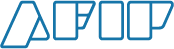 Administración Federal de Ingresos Públicos2020 - AÑO DEL GENERAL MANUEL BELGRANOResolución  General ConjuntaNúmero: RESGC-2020-4860-E-AFIP-AFIPCIUDAD DE BUENOS AIRESViernes 20 de Noviembre de 2020Referencia: Resolución General Conjunta AFIP - INAES. Procedimiento de inscripción de cooperativas y mutuales.VISTO el Expediente Electrónico N° EX-2020-00789920- -AFIP-SGDADVCOAD#SDGCTI, y CONSIDERANDO:Que ante la realidad social y económica imperante que provocó un incremento exponencial de las inscripciones de cooperativas y mutuales, el INSTITUTO NACIONAL DE ASOCIATIVISMO Y ECONOMÍA SOCIAL (INAES) -en su carácter de autoridad de aplicación en los términos de las Leyes N° 19.331, N° 20.321 y N° 20.337, y el Decreto N° 420 del 15 de abril de 1996, sus modificatorios y complementarios- dispuso la creación de procedimientos tendientes a la agilización de los trámites de constitución de las entidades que  regula, en  cumplimiento de  la obligación  establecida en los artículos 2° de la Ley N° 19.331 y 106 de la Ley N° 20.337.Que en este sentido corresponde establecer el procedimiento que deberá observarse en el marco de la inscripción de las cooperativas y mutuales, respecto de la solicitud de la Clave Única de Identificación Tributaria (CUIT), mediante la interacción del INSTITUTO NACIONAL DE ASOCIATIVISMO Y ECONOMÍA SOCIAL (INAES) y la ADMINISTRACIÓN FEDERAL DE INGRESOS PÚBLICOS.Que las Resoluciones N° 730 del 26 de septiembre de 2020 y N° 767 del 29 de septiembre de 2020 del INSTITUTO NACIONAL DE ASOCIATIVISMO Y ECONOMÍA SOCIAL (INAES), declararon vacanteel cargo de Presidente de este organismo y dispusieron la delegación de sus funciones.Que han tomado la intervención correspondiente las áreas técnicas y los servicios jurídicos competentes.Que la presente se dicta en ejercicio de las facultades conferidas por las Leyes Nº 19.331 y N° 20.337 y el artículo 7° del Decreto N° 618 del 10 de julio de 1997, sus modificatorios y sus complementarios.Por ello,LA ADMINISTRADORA FEDERAL DE INGRESOS PÚBLICOS YEL DIRECTORIO DEL INSTITUTO NACIONAL DE ASOCIATIVISMO Y ECONOMÍA SOCIALRESUELVEN:ARTÍCULO 1°.- Establecer para la constitución de cooperativas y mutuales la interacción entre el INSTITUTO NACIONAL DE ASOCIATIVISMO Y ECONOMÍA SOCIAL (INAES) y laADMINISTRACIÓN FEDERAL DE INGRESOS PÚBLICOS, en el ámbito de sus respectivas competencias, con relación al procedimiento registral y de asignación de la Clave Única de Identificación Tributaria (CUIT) a través de servicios “web”.ARTÍCULO 2°.- Las solicitudes de inscripción de las cooperativas y mutuales ante el INSTITUTO NACIONAL DE ASOCIATIVISMO Y ECONOMÍA SOCIAL (INAES) se realizarán por cualquiera de los modos autorizados por el ordenamiento jurídico del citado Instituto.La documentación requerida por la normativa vigente deberá presentarse en archivos digitales legibles,  junto con la declaración jurada de su autenticidad, y será remitida al área correspondiente del INSTITUTO NACIONAL DE ASOCIATIVISMO Y ECONOMÍA SOCIAL (INAES) a efectos de su validación.Los solicitantes deberán consignar en el acta del órgano de administración de la cooperativa o mutual en la que se distribuyan cargos, la información de los integrantes del órgano directivo, el Domicilio Fiscal de la entidad, su adhesión al “Domicilio Fiscal Electrónico” y la designación de un Administrador de Relaciones (AR).ARTÍCULO 3°.- El INSTITUTO NACIONAL DE ASOCIATIVISMO Y ECONOMÍA SOCIAL (INAES),una vez analizada la información recibida para la inscripción, emitida la resolución que autorice a la cooperativa o mutual a funcionar y otorgada la correspondiente matrícula, remitirá -de corresponder- la solicitud a la ADMINISTRACIÓN FEDERAL DE INGRESOS PÚBLICOS mediante la utilización de un servicio “web”, acompañada de la documentación respaldatoria en formato “pdf”, a efectos de  su  verificación y asignación de la Clave Única de Identificación Tributaria (CUIT).Recibida la solicitud, la ADMINISTRACIÓN FEDERAL DE INGRESOS  PÚBLICOS procederá a validar la Clave Única de Identificación Tributaria (CUIT), Código Único de Identificación Laboral  (CUIL) o  Clave de Identificación (CDI) de todos los componentes, pudiendo bloquear la continuación del trámite en caso de que las mencionadas identificaciones -entre otras causales- sean inexistentes,  pertenezcan  a  personas fallecidas, registren quiebra, se encuentren inactivas por conformar la base de contribuyentes no confiables o por suplantación de identidad u oficio judicial.ARTÍCULO  4°.-   La  ADMINISTRACIÓN  FEDERAL  DE   INGRESOS   PÚBLICOS   verificará que  elOrganismo Registral haya completado la totalidad de los datos que resulten de su competencia y, de  superarse los controles, generará la Clave Única de Identificación Tributaria (CUIT) de la cooperativa o mutual, registrará la vinculación del Administrador de Relaciones (AR) con la respectiva Clave Fiscal, y habilitará el servicio “Domicilio Fiscal Electrónico” con los alcances previstos en la Resolución General N°4.280 o la norma que en el futuro la reemplace.Asimismo, informará al INSTITUTO NACIONAL DE ASOCIATIVISMO Y ECONOMÍA SOCIAL(INAES) la Clave Única de Identificación Tributaria (CUIT) asignada, a efectos de su comunicación al solicitante junto con la respectiva finalización del trámite de inscripción, mediante el mismo servicio “web” utilizado para requerir la inscripción.En caso de no superar los controles, se notificará al Organismo Registral las causales que determinaron su rechazo.ARTÍCULO 5°.- Los sujetos comprendidos en la presente no deberán observar las disposiciones de la Resolución General N° 2.337 (AFIP) y sus complementarias, en lo que respecta a la solicitud de la Clave Única de Identificación Tributaria (CUIT).ARTÍCULO 6°.- Las cooperativas y mutuales con autorización para operar o matrícula que aún no poseenla Clave Única de Identificación Tributaria (CUIT), deberán obtenerla utilizando el procedimiento previsto en la presente.ARTÍCULO 7°.- Las modificaciones de datos registrados por parte de las cooperativas o mutuales deberán efectuarse conforme la normativa vigente dictada por la ADMINISTRACIÓN FEDERAL DE INGRESOS PÚBLICOS.ARTÍCULO 8°.- Las disposiciones de esta resolución general entrarán en vigencia el día siguiente al de su publicación en el Boletín Oficial y resultarán de aplicación para todas las solicitudes de inscripción u otorgamiento de Clave Única de Identificación Tributaria (CUIT) que se efectúen a partir de dicha fecha.ARTÍCULO 9°.- Comuníquese, dese a la Dirección Nacional de Registro Oficial para su publicación en el Boletín Oficial y archívese.Digitally signed by BROWN Fabián Emilio Alfredo Date: 2020.11.18 18:13:19 ARTLocation: Ciudad Autónoma de Buenos AiresFabian Brown VocalDirectorio INAESInstituto Nacional de Asociativismo y Economía SocialDigitally signed by CHMARUK María Zaida Date: 2020.11.20 09:49:41 ARTLocation: Ciudad Autónoma de Buenos AiresZaida Chmaruk VocalDirectorio INAESInstituto Nacional de Asociativismo y Economía SocialDigitally signed by GUARCO Ariel Enrique Date: 2020.11.20 11:33:24 ARTLocation: Ciudad Autónoma de Buenos AiresAriel Guarco VocalDirectorio INAESInstituto Nacional de Asociativismo y Economía SocialDigitally signed by RUSSO Alejandro Juan Date: 2020.11.20 12:12:47 ARTLocation: Ciudad Autónoma de Buenos AiresAlejandro Russo VocalDirectorio INAESInstituto Nacional de Asociativismo y Economía SocialDigitally signed by IANNIZZOTTO Carlos Alberto Date: 2020.11.20 16:01:37 ARTLocation: Ciudad Autónoma de Buenos AiresCarlos Alberto Iannizzotto VocalDirectorio INAESInstituto Nacional de Asociativismo y Economía SocialDigitally signed by MIRAD Heraldo Nahum Date: 2020.11.20 16:45:15 ARTLocation: Ciudad Autónoma de Buenos AiresNahum Mirad VocalDirectorio INAESInstituto Nacional de Asociativismo y Economía SocialDigitally signed by MARCO DEL PONT Mercedes Date: 2020.11.20 17:56:06 ARTLocation: Ciudad Autónoma de Buenos AiresMARCO DEL PONT, MERCEDESAdministradora FederalAdministración Federal de Ingresos PúblicosDigitally signed by GDE AFIPDN: cn=GDE AFIP, c=AR, o=ADMINISTRACION FEDERAL DE INGRESOS PUBLICOS, ou=SUBDIRECCION GENERAL DE COORDINACION TECNICO INSTITUCIONAL, serialNumber=CUIT 33693450239Date: 2020.11.20 17:56:31 -03'00'